发展与知识产权委员会（CDIP）第二十届会议2017年11月27日至12月1日，日内瓦关于产权组织顾问花名册数据库的报告秘书处编拟.	发展与知识产权委员会（CDIP）在2016年10月31日至11月4日举行的第十八届会议上批准了一项“六点”提案，其中除其他外，要求秘书处“定期更新技术援助专家和顾问的在线花名册，并在可能的情况下进行升级”。此要求载于CDIP第十七届会议主席总结附录一的第5段。2.	本文件旨在回应上述要求。它简要介绍了产权组织顾问花名册数据库的背景，说明了数据库目前的情况、使用状况以及未来的升级。背　景3.	产权组织发展议程建议6指出，“WIPO负责技术援助的职员和顾问应继续保持中立、负责，尤其应注意遵守现有的《行为守则》，并避免任何利益冲突。WIPO应准备并向成员国提供WIPO掌握的技术援助顾问花名册。”4.	这项建议由产权组织大会在2007年确定下来并立即实施，因为它不需要任何额外的人力或财力。为回应这项建议，秘书处编写了文件CDIP/3/2，并将其提交给CDIP第三届会议。该文件载有顾问花名册，其中包括2005年1月至2008年12月期间签署过产权组织特别服务协议（SSA）合同的所有顾问名单，而且这些顾问既不在产权组织总部，也不在产权组织的协调办事处。委员会注意到文件中所载的信息，并商定了少数修改，例如纳入以联合国六种正式语文的任一种为母语的顾问及其国籍（见载于文件CDIP/3/9的第三届会议报告第67-87段）。5.	CDIP第三届会议批准了文件CDIP/3/INF/2所载的知识产权技术援助数据库（IP-TAD）项目。利用为IP-TAD建立的平台，将顾问花名册整合到项目中，并依照成员国商定的修改作了改进。该项目于2010年7月完成，CDIP在2012年4月第九届会议上审议了对其的评估报告。顾问花名册数据库目前状况的说明6.	产权组织顾问花名册数据库整合了本组织所聘开展具体知识产权技术援助活动的顾问/专家的信息和数据。这些顾问在界定的时期内受聘于具体任务，并且不在产权组织总部或产权组织的任何驻外办事处。7.	经顾问同意，产权组织公布他们的个人和职业信息。有些信息不开放供公众查阅。不公开的信息包括但不限于顾问/专家的详细联系方式、资金情况、活动和人员相关的文献。因此，顾问花名册为希望联系顾问或需要更多信息的用户提供了获取产权组织通用详细联系方式的渠道。8.	目前的顾问花名册检索结果集中为五类：(a)顾问名称；(b)国籍；(c)语言；(d)知识产权领域的专业经验；以及(e)产权组织委派的工作，其中包括有关所派工作的日期、顾问的角色作用和技术援助活动的东道国等详细信息。9.	顾问花名册可在产权组织发展议程网页的“其他活动”部分下载，并可以英文、法文和西班牙查阅：http://www.wipo.int/roc/en/index.jsp。顾问花名册数据库使用情况的说明10.	从下图可以看出，2015-2016年，产权组织聘用了共计783名顾问，这其中代表所有的地理区域。这期间合同聘用的顾问有545名（占总数的70%）是男性，238名（占总数的30%）为女性。顾问/专家所代表的知识产权专长领域最多的是：(i)所有知识产权领域（272名）；(ii)工业产权（201名）；(iii)版权（126名）和(iv)专利（110名）。顾问/专家的母语也有不同，分布如下：420人为英语；143人为西班牙语；67人为法语。2015-2016年按性别划分的聘用顾问人数示意图按知识产权专长领域划分的聘用顾问人数示意图按母语划分的聘用顾问人数示意图按来源区域和性别划分的聘用顾问人数示意图顾问花名册的未来升级11.	顾问花名册预计将纳入产权组织ERP（“企业资源规划”）环境。这一过渡的目的除其他外，是以电子方式捕捉和记录产权组织聘用顾问/专家的技术援助活动。ERP过渡将帮助顾问花名册直接通过“业务智能”（BI）平台上传数据。这些数据将从产权组织已经存在的不同平台收集，例如：“行政综合管理系统”（AIMS）、“企业绩效管理”（EPM）、FSCM、“人力资本管理”（HCM），并存储在“业务智能”平台内。因此，数据将重新分组并以电子方式上传到顾问花名册。12.	上述措施将大大减少聘用顾问/专家相关活动和数据上传所需的时间，并避免疏漏、拼写错误和数据不一致。它还将使当前手动处理数据的相关成本降低。13.	在增强过程的第一阶段，将确定需要通过“业务智能”平台上传到现有顾问花名册的字段。将在目前的顾问花名册里预备分阶段环境，以便从“业务智能”平台接收上传的信息。过渡过程的这个部分预计将在2017年12月前完成。它将确保维持目前的报告能力，并确保对内部用户或成员国的信息流都不会降级。14．	如上所述，聘用顾问/专家的部分信息出于隐私考虑，不会通过顾问花名册公开提供。新的顾问花名册将继续保持一定程度的保密性。15.	在迁移到ERP平台后，顾问花名册将会有不同的外观和格式，预期将提供更加用户友好的界面和更快的信息检索。16.	加强版的顾问花名册还将包括某些新功能，例如：(a)	新的顾问花名册将使参与者有机会评价聘用顾问/专家的活动。这将有助于提高产权组织所开展活动的质量。(b)	顾问花名册将允许提取并与外部有关方分享数据。例如，与目前的手动操作相比，以后顾问花名册上更新的数据将自动发送到世贸组织的“全球贸易相关技术援助数据库”（GTAD）。(c)	顾问花名册将提供与顾问/专家委派工作及其专长领域相关的信息，该信息目前仅以英文显示，之后将另加两种显示语言：法文和西班牙文。17.	顾问花名册将允许内部用户以三种格式提取报告：PDF、Microsoft RTF（rtf）和Microsoft Word（docx），并可进行修改和/或删除。通过“业务智能”工具，还可以生成带图表的看板。这些报告可用于内部用途，也可在顾问花名册网页上向外部用户提供。18.	这些变化将显著提高所使用数据的质量，因而改善整体流程和客户体验。19.	向ERP的过渡预计将在2018年3月前完成。完成后，新更新的顾问花名册数据库将提交给CDIP下届会议。20.	请CDIP注意本文件中所载的信‍息。[文件完]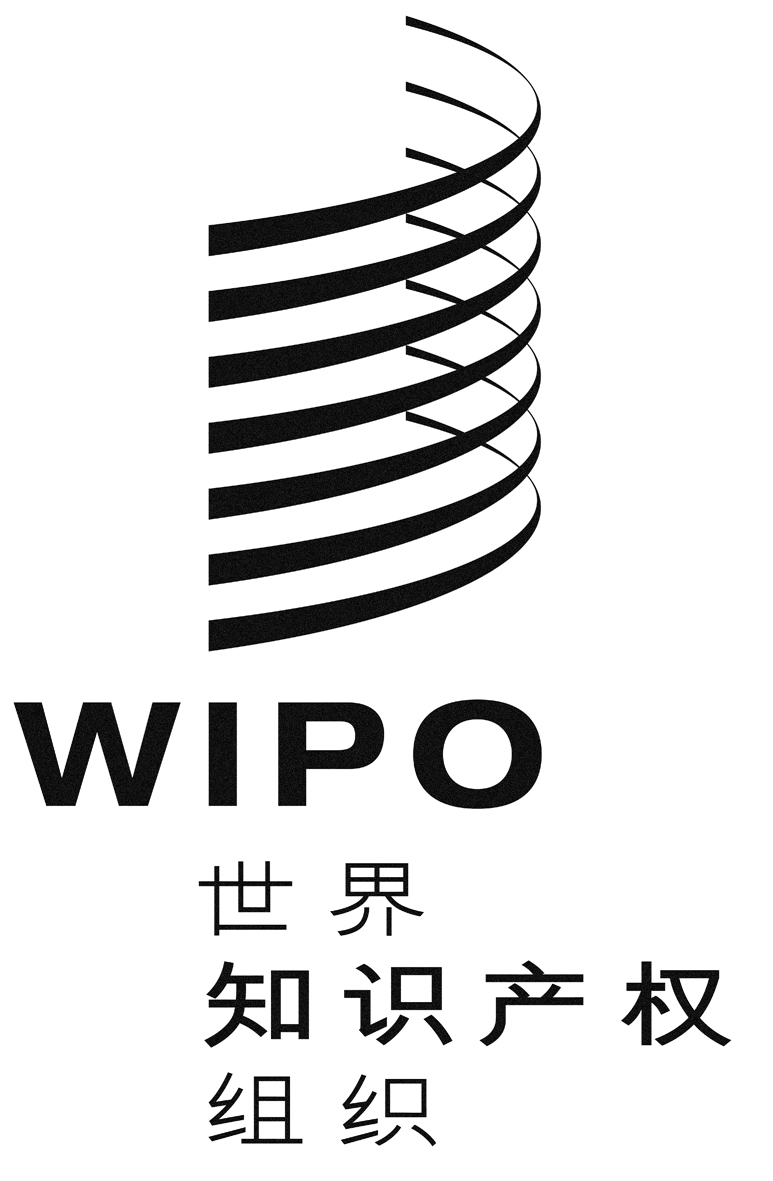 CCDIP/20/6CDIP/20/6CDIP/20/6原 文：英文原 文：英文原 文：英文日 期：2017年10月12日  日 期：2017年10月12日  日 期：2017年10月12日  